                                                                                       Nº FOLIO: -----------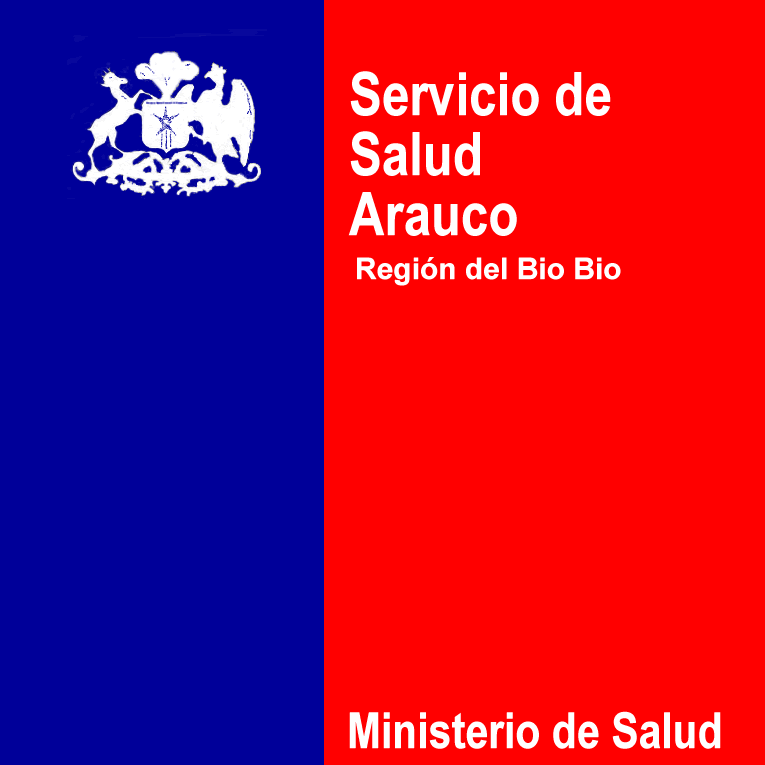 Subd. De Gestión y Desarrollo de las PersonasDepto. Calidad de Vida y RR. LLFormulario de Denuncia de Maltrato, Acoso Laboral y SexualServicio Salud AraucoINDIQUE EL TIPO DE VULNERACIÓN DE DIGNIDAD. Marque con una “X” la alternativa que corresponda:IDENTIFICACION DE LA PERSONA DENUNCIANTE.Datos de Identificación respecto a quien REALIZA la denuncia: Marque con una “X” la alternativa que corresponda:Datos personales de EL/LA DENUNCIANTE (sólo en el caso que el/la DENUNCIANTE NO sea la VÍCTIMA:Datos personales de la VÍCTIMA:Datos de la VÍCTIMA respecto a la organización:Datos personales de el/la o los/las DENUNCIADOS/AS – de el/la VICTIMARIO/A o los/as VICTIMARIOS:RESPECTO A LA DENUNCIA: Marque con una “X” la alternativa que corresponda:Nivel jerárquico del DENUNCIADO/A - VICTIMARIO/A respecto a la Víctima¿El/la DENUNCIADO/A - VICTIMARIO/A corresponde a la jefatura superior inmediata de la Víctima? Observación (si corresponde) ………………………………………………………………………………………………………………………………………………………………………………………………….…………………………………………………………………………………………………………………………………………………………………………………………………………………………………………………¿El/la DENUNCIADO/A - VICTIMARIO/A trabaja directamente con la Víctima? Observación (si corresponde) ……………………………………………………………………………………………………………………………………………………………………………………………….………………………………………………………………………………………………………………………………………………………………………………………………………………………………………………¿El/la DENUNCIADO/A - VICTIMARIO/A ha puesto en conocimiento de su superior inmediato esta situación? Observación (si corresponde) ………………………………………………………………………………………………………………………………………………………………………………………………….…………………………………………………………………………………………………………………………………………………………………………………………………………………………………………………NARRACIÓN CIRCUNSTANCIADA DE LOS HECHOS.Describa las conductas manifestadas - en orden cronológico - por el/la presunto/a acosador/a que avalarían la denuncia. (Señalar nombres, lugares, fechas y detalles que complementen la denuncia). Si desea puede relatar los hechos en hoja adjunta  Señale desde hace cuánto tiempo es víctima  (o ha tomado conocimiento)de acciones del tipo de Vulneración de la dignidadSeñale individualización de quién o quiénes hubieren cometido actos atentatorios a la dignidad de las personas. (Señalar nombres, lugares, fechas y detalles que complementen la denuncia). Si desea puede relatar los hechos en hoja adjunta Señale individualización de las personas que hubieren presenciado o que tuvieren información de lo acontecido - Testigos -. (Señalar nombres, lugares, fechas y detalles que complementen la denuncia). Si desea puede relatar los hechos en hoja adjuntaAntecedentes y documentos que acreditan la denuncia: Marque con una “X” la alternativa que corresponda:Si respondió “Otros Documentos de respaldo”, favor señale cuál/es:Observaciones_______________________________Nombre y Firma del/la DenuncianteFecha de la denuncia ____ /____ / ______Maltrato LaboralAcoso LaboralAcoso SexualOtra conducta que atente a la dignidad de las personasVíctima (Persona en quien recae la acción de vulneración)Persona Denunciante: Persona (un tercero) que pone en conocimiento el hecho constitutivo de vulneración y que NO es víctima de tales acciones.	Nombre completoCargo que desempeñaDepartamento, Unidad, Área de desempeñoNombre completoRUTDirección ParticularRegión / ComunaTeléfono de contactoCorreo electrónicoNombre completoRUTDirección ParticularRegión / ComunaTeléfono de contactoCorreo electrónicoNombre completoRUTDirección ParticularRegión / ComunaTeléfono de contactoCorreo electrónicoCargo que desempeñaDepartamento, Unidad, Área de desempeñoEstablecimientoCargo que desempeñaDepartamento, Unidad, Área de desempeñoEstablecimientoCargo que desempeñaDepartamento, Unidad, Área de desempeñoEstablecimientoNombre completoCargo que desempeñaDepartamento, Unidad, Área de desempeñoEstablecimientoNombre completoCargo que desempeñaDepartamento, Unidad, Área de desempeñoEstablecimientoNombre completoCargo que desempeñaDepartamento, Unidad, Área de desempeñoEstablecimientoNivel SuperiorIgual Nivel JerárquicoNivel Inferior SíNoSíNoOcasionalmenteSíNoNinguna evidencia específicaTestigosCorreos electrónicosFotografías VideoOtros Documentos de respaldo